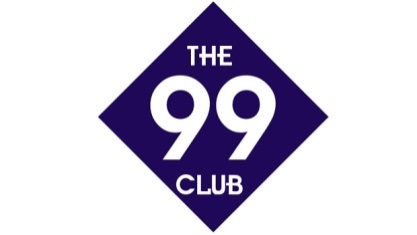 Name:_____________ 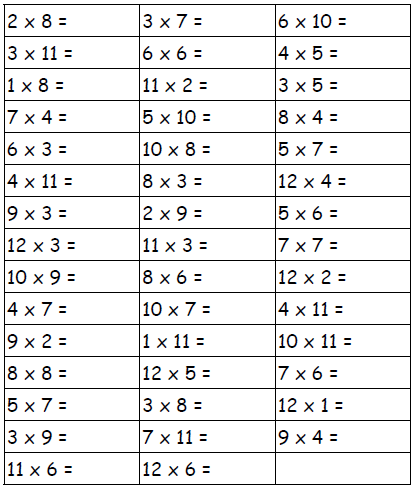 